КАРТА ДИСТАНЦИОННОГО ЗАНЯТИЯДата: 14.09. 2020Класс: 3 Предмет: изобразительное искусствоУчитель: Орлова О. А.Адрес обратной связи: ol_orl_65@mail.ruИнструкция для учащегося: Для урока понадобятся акварельные краски, гуашь, альбом и кисточки разных размеров. План-конспект учебного занятия:         Тема: О чем может рассказать русский расписной поднос. Цель: познакомить с работами народных мастеров из подмосковного села Жостова.                                                       Ход урока.   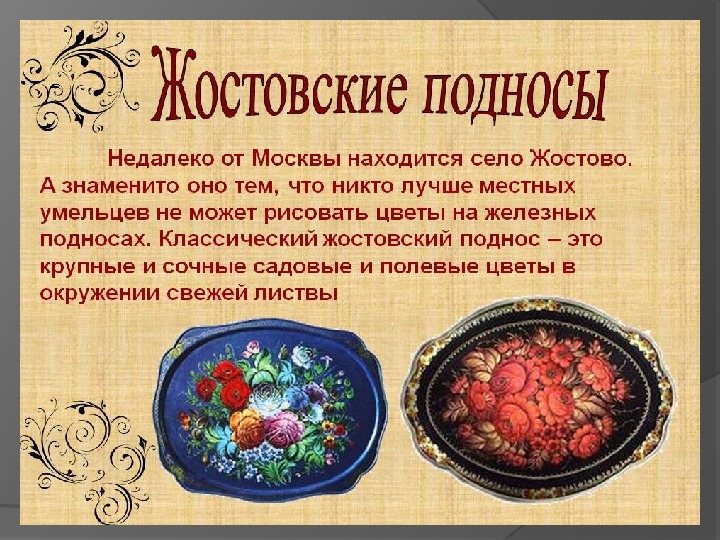 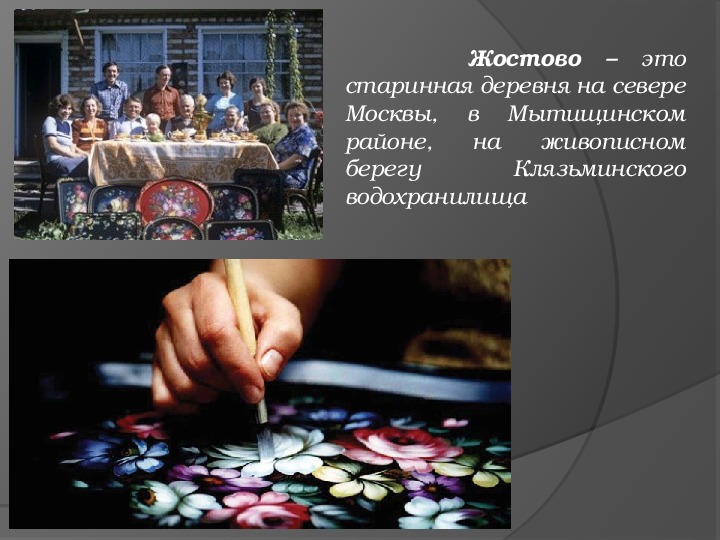 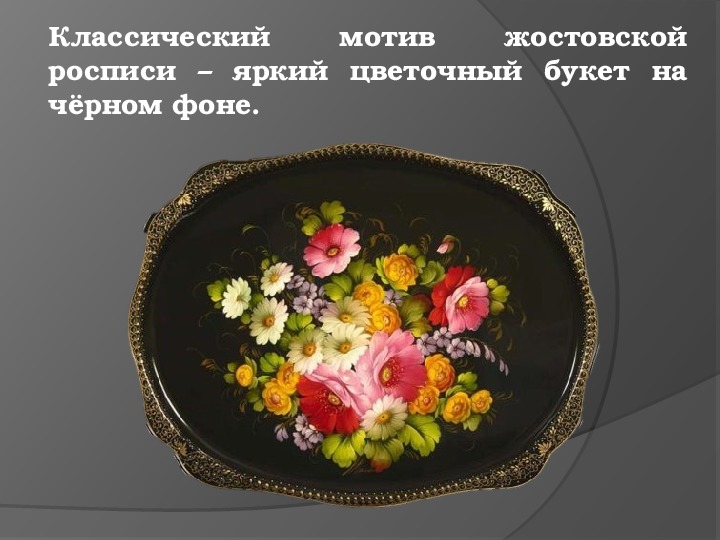 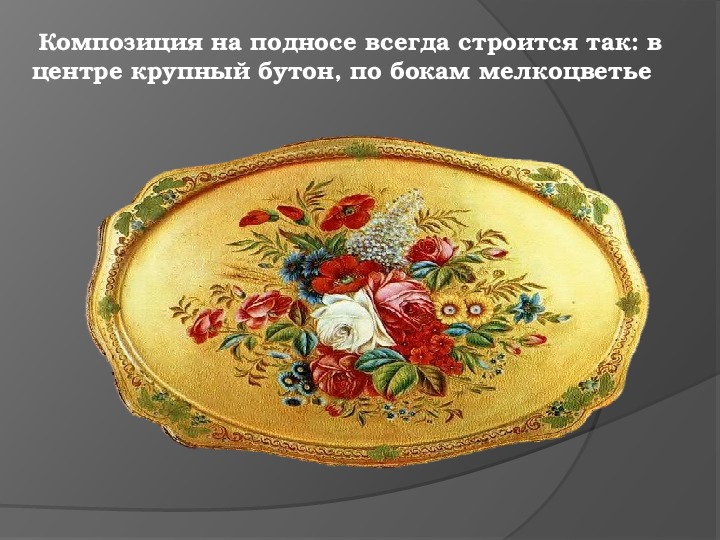 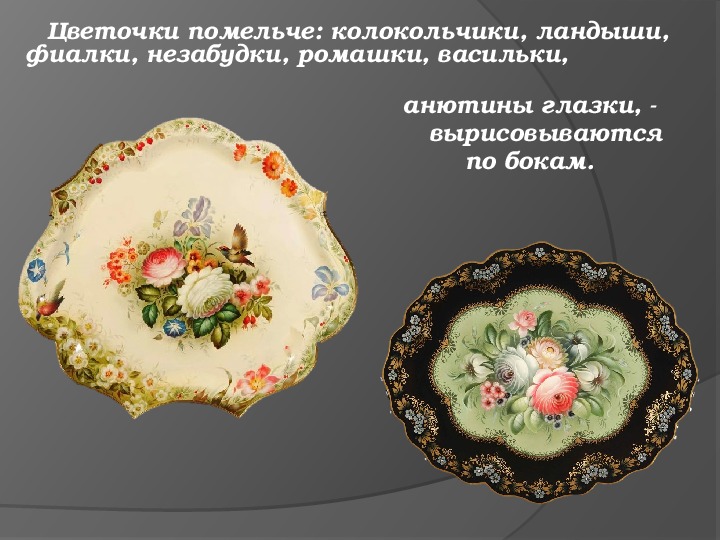 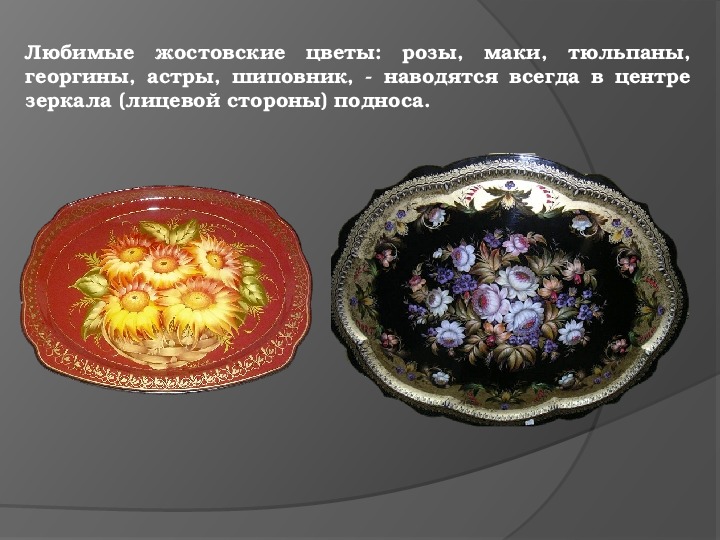                                              - 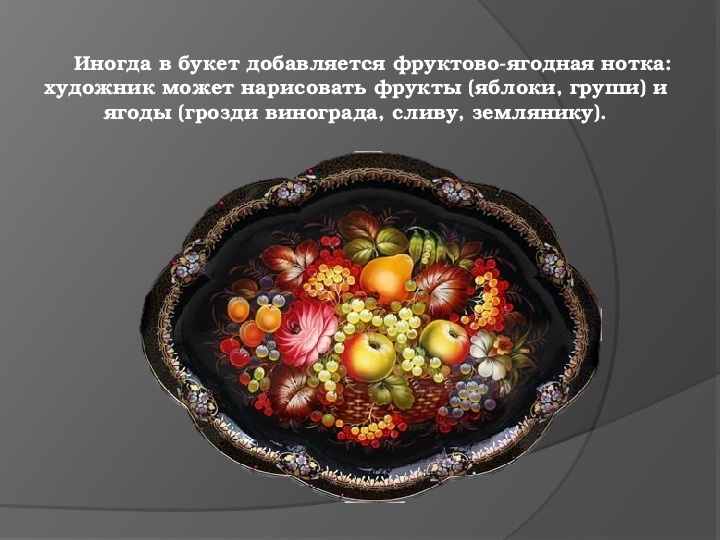                                            Создай свой поднос по плану.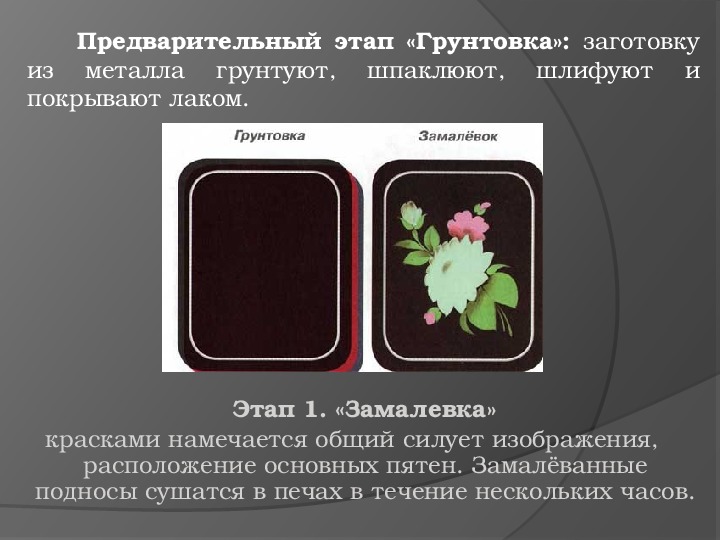 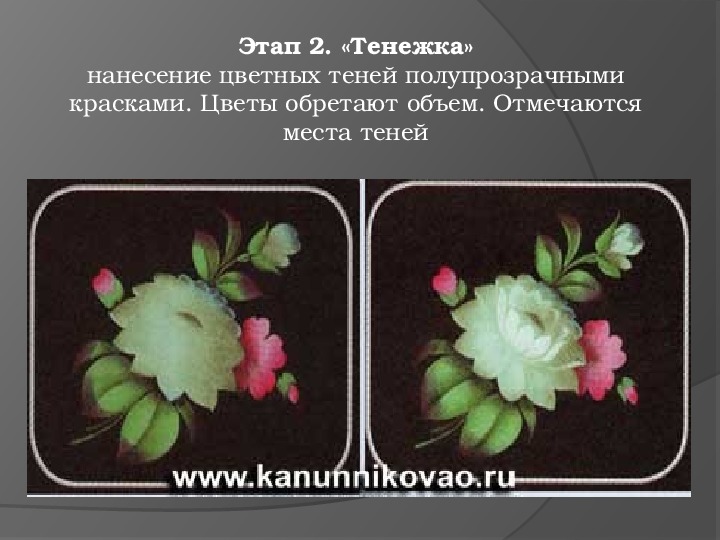 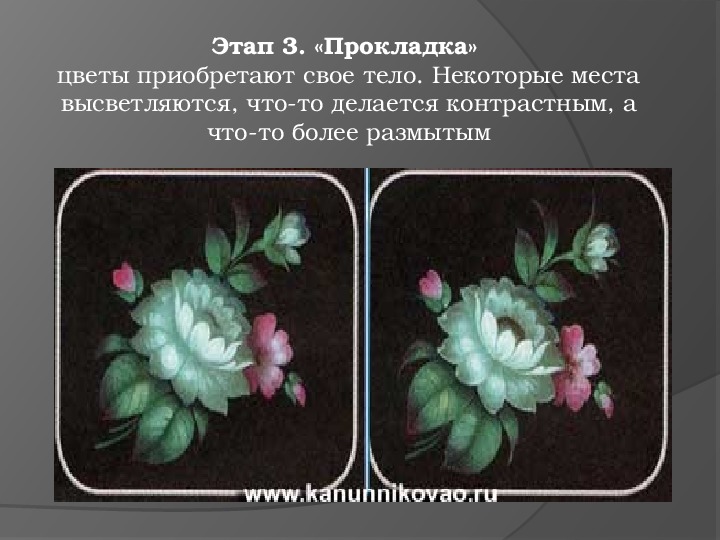 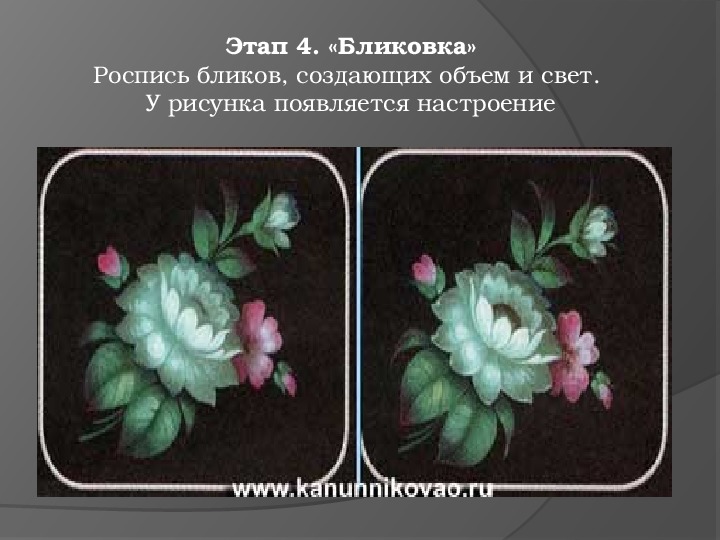 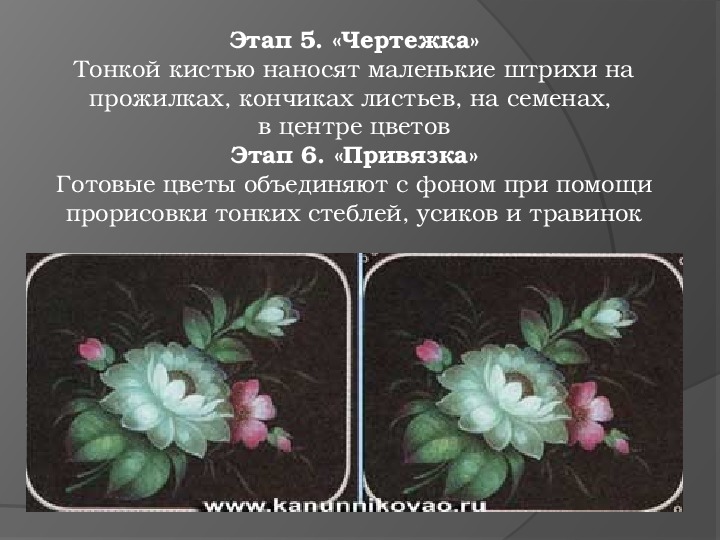 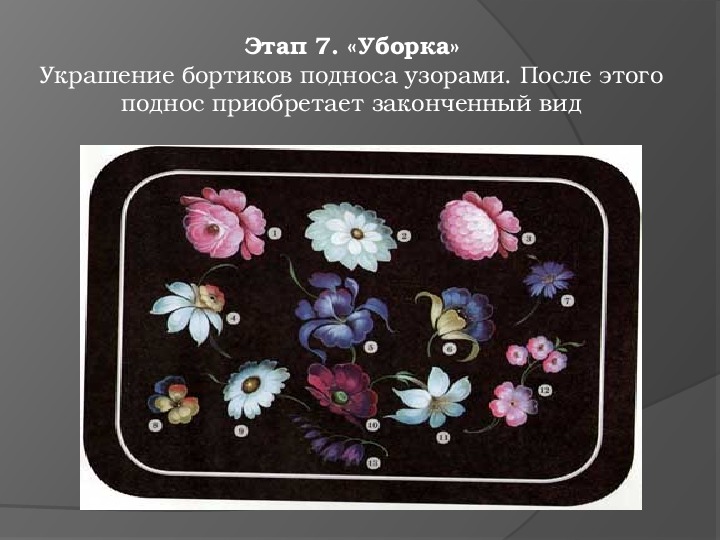 